Niezależny Samorządny Związek Zawodowy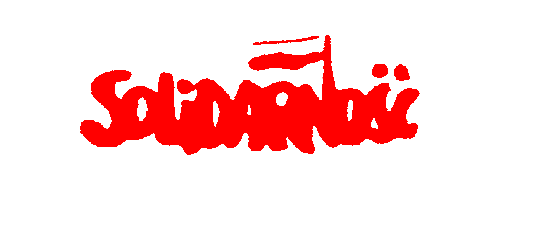                                                                                   ORGANIZACJA ZAKŁADOWA
			                                                                 w CASTORAMA Polska Sp. z o.o.
                                                                                                                    Łagów ul. Jeleniogórska 77 59 – 900 Zgorzelec 								Zgorzelec, dn.07 grudnia 2014 r. 								Pani								Katarzyna Kosel								Dyrektor ds. Personalnych								CASTORAMA Polska Sp. z o.o. 								w WarszawieW związku z planowanym spotkaniem „ grupy roboczej ” w sprawie wprowadzenia zmian w regulaminie ZFŚS i w sprawie ustalenia tabeli przydziału odzieży roboczej dla pracowników Castorama Polska Sp. z o.o. z ramienia Komisji Zakładowej NSZZ „Solidarność” udział wezmą  Wojciech Kasprzyk i Marek Trochimowicz . Mając na uwadze sprawne działanie „ grup roboczych ” przesyłamy swoje propozycje zmian:TABELA PRZYDZIAŁU ODZIEŻY ROBOCZEJ :- wprowadzenie bielizny termicznej dla pracowników działu kas i pracowników PIRT- zwiększenie modeli obuwia do wyboru- wprowadzenie opasek na głowęZMIANY W ZFŚS :- zmiana sposobu naliczania ( dochód przychód)- dofinansowanie do wczasów dla każdego pracownika a nie na dziecko- dofinansowanie do okularów dla uprawnionych pracowników- asystentki DS w komisji tylko jako osoby doradcze, chyba że zostaną wybrane- sprecyzowanie uzupełniania składu komisji w przypadku zmian personalnych- reaktywacja Casto Cup- wprowadzenie możliwość wymiany punktów Benefit na bony SodexoDodatkowo dla ułatwienia prac prosimy o przedstawienie wydatków środków ZFŚS za zeszły rok , oraz o udostępnienie do wglądu umowę z firmą Benefit. 								    Za Komisję Zakładową								PrzewodniczącyKomisji Zakładowej									Wojciech Kasprzyk